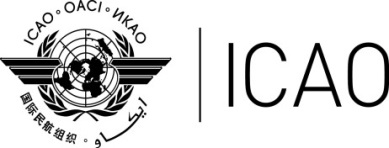 ORGANISATION DE L’AVIATION CIVILE INTERNATIONALEVingt-quatrième réunion du Groupe régional Afrique – Océan indien de planification et de mise en œuvre (APIRG/24) et Septième réunion du Groupe régional Afrique – Océan indien de sécurité (RASG-AFI/7) – Sessions conjointes(Réunion virtuelle, 1er et 8 novembre 2021)Point X de l’ordre du jour : 	Titre(Note présentée par …..)         INTRODUCTION….. .          ANALYSE………… CONCLUSIONLa réunion est invitée à :prendre note …. …….-FIN-RÉSUMÉRÉSUMÉCette note de travail présente …...  La suite à donner par la réunion figure au Paragraphe 3.Cette note de travail présente …...  La suite à donner par la réunion figure au Paragraphe 3.  Objectifs   stratégiques